抄読会　5/15　大垣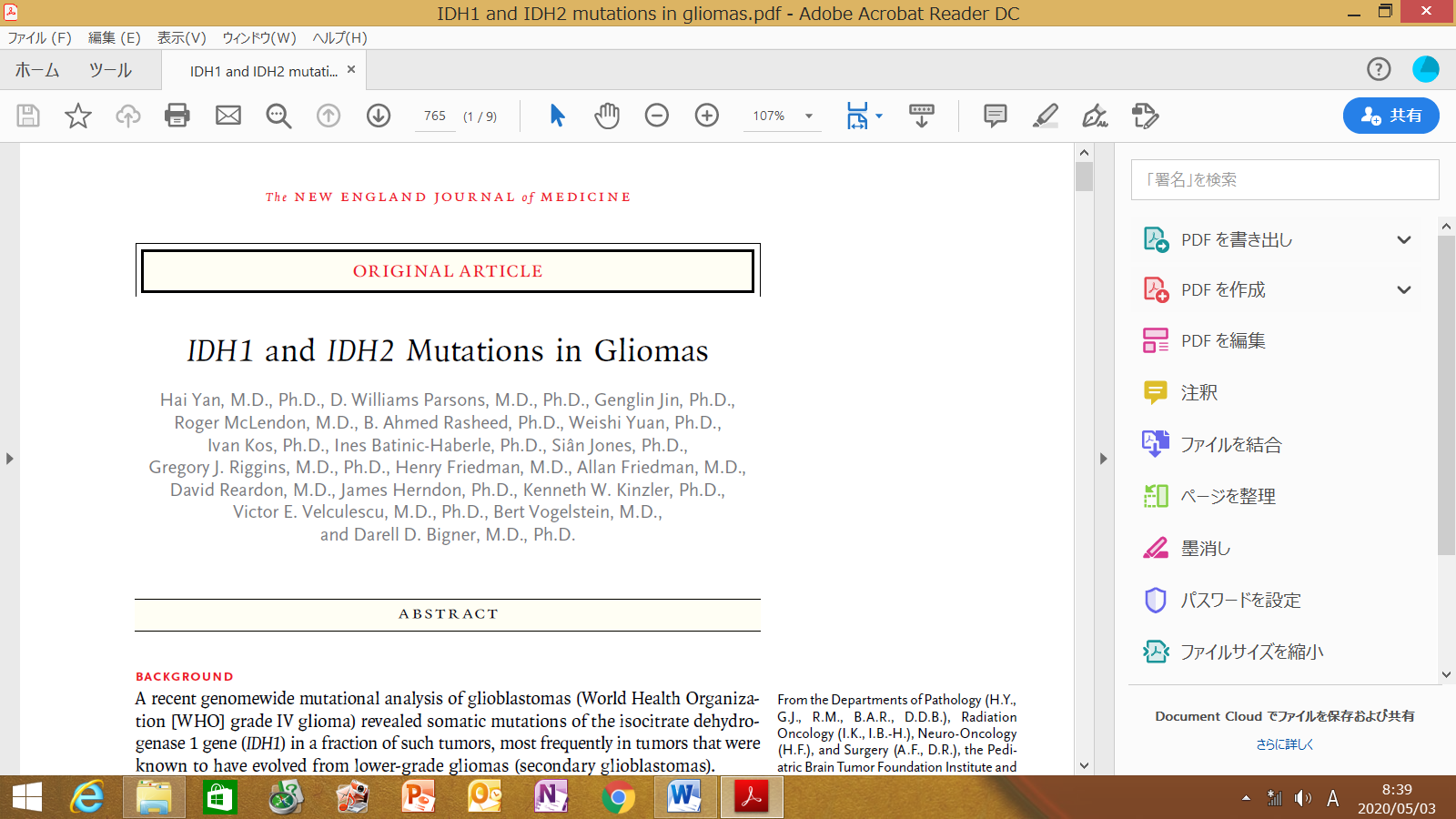 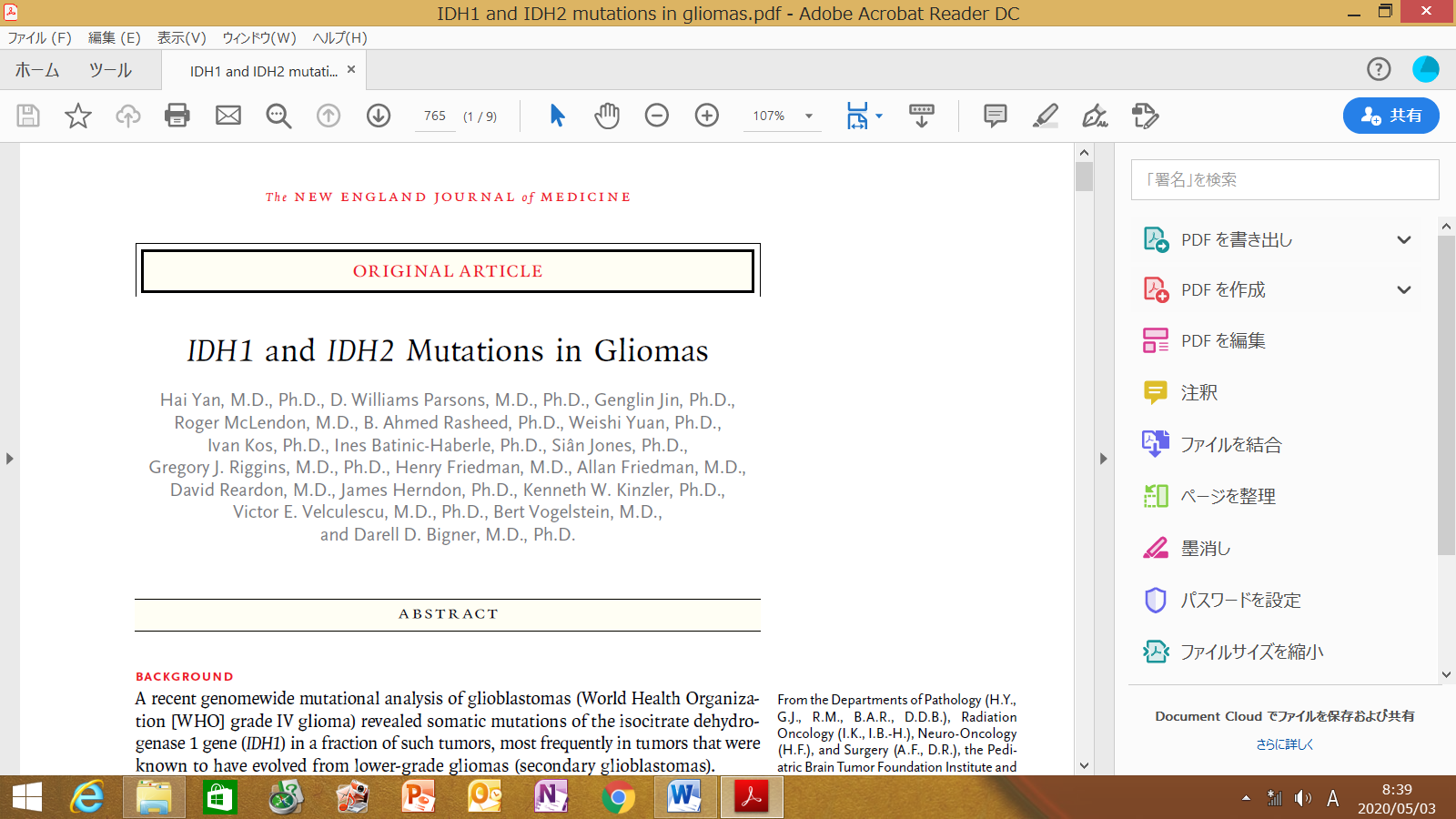 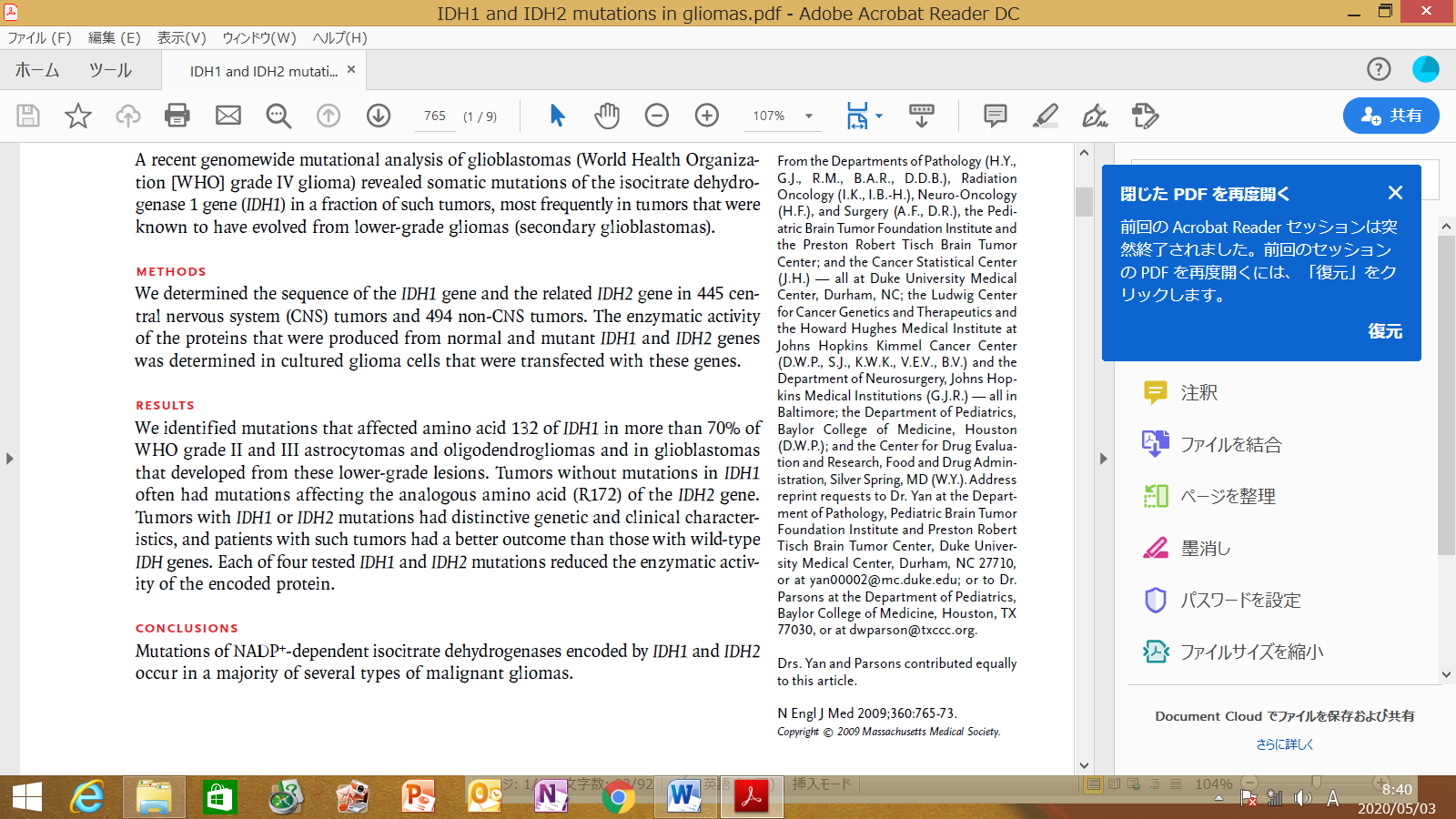 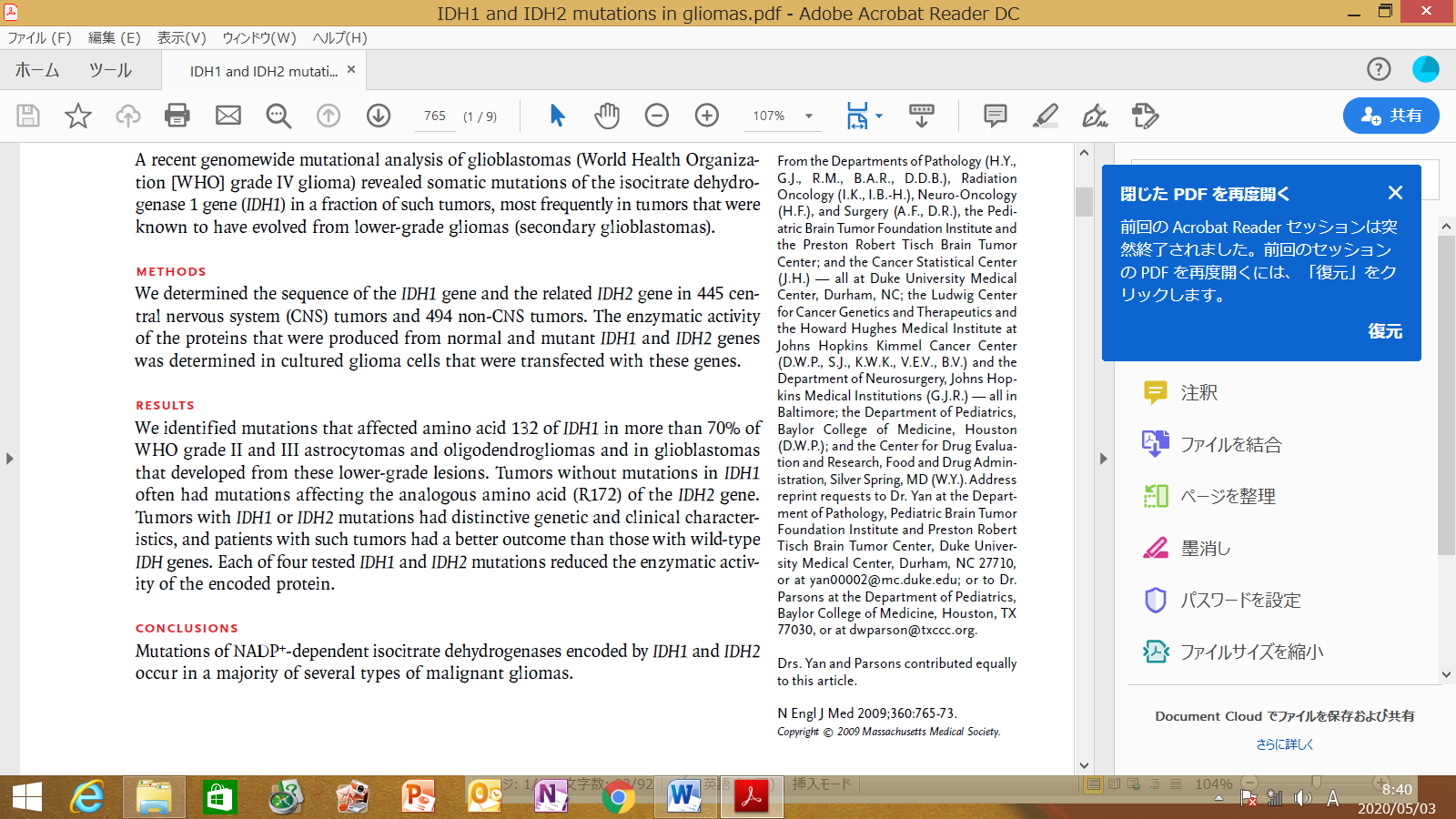 Design：他施設共同, retrospective, 症例対照P：原発性脳腫瘍　445検体, 非原発性脳腫瘍　494検体I/E：IDH1変異, IDH2変異の有無C：IDH 1/2 mutated/wild typeO：Probability of Survival（%）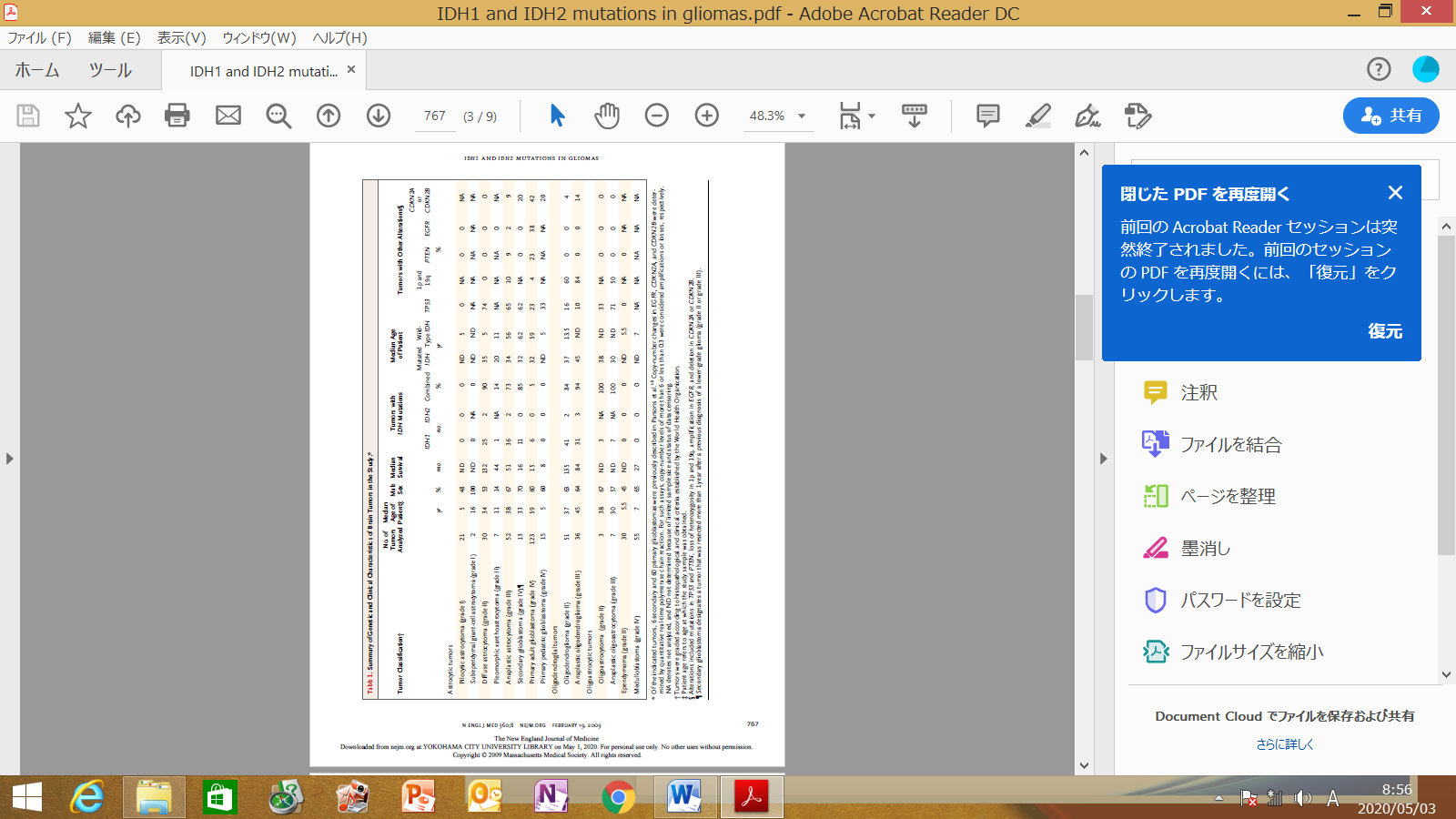 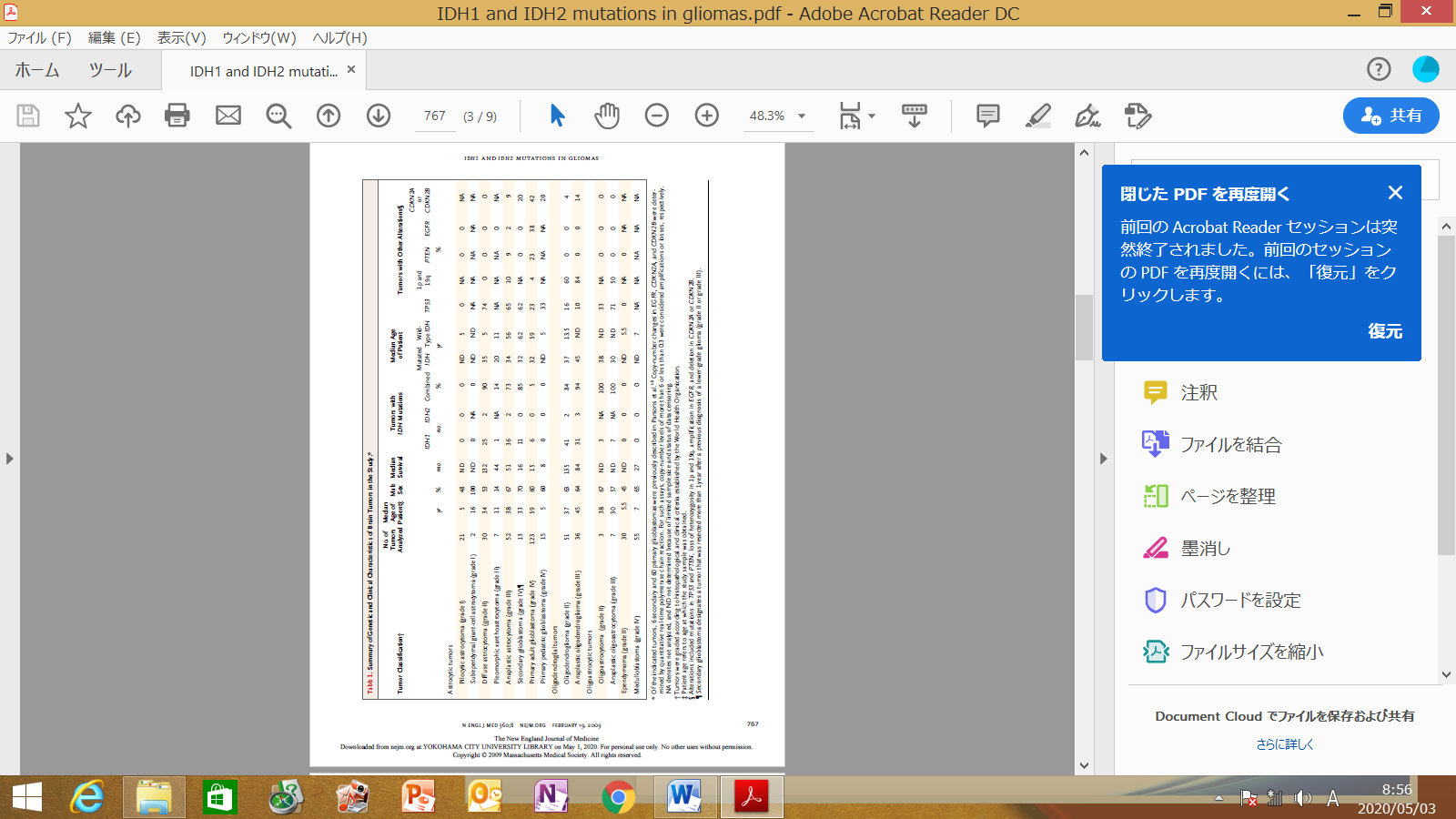 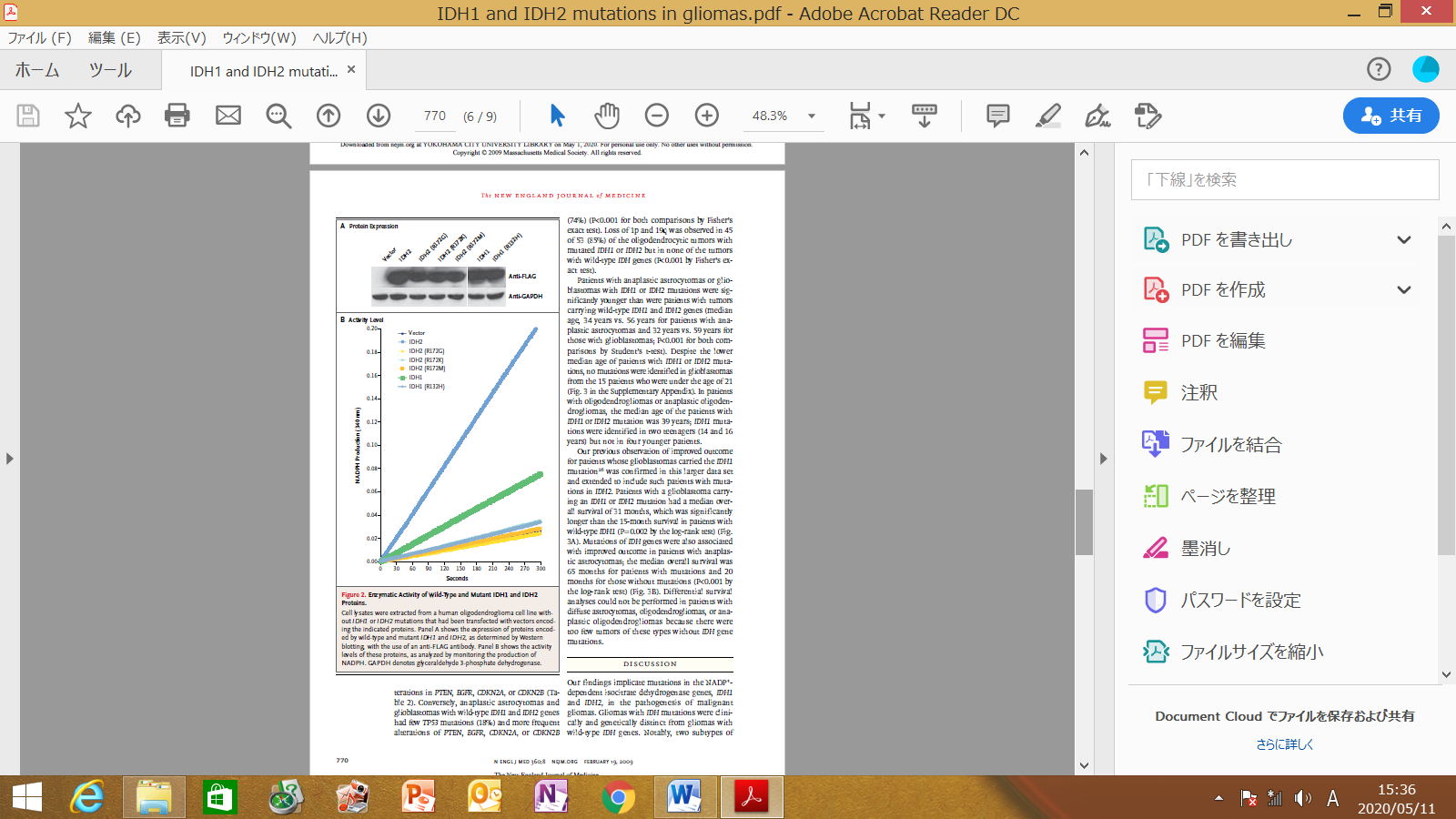 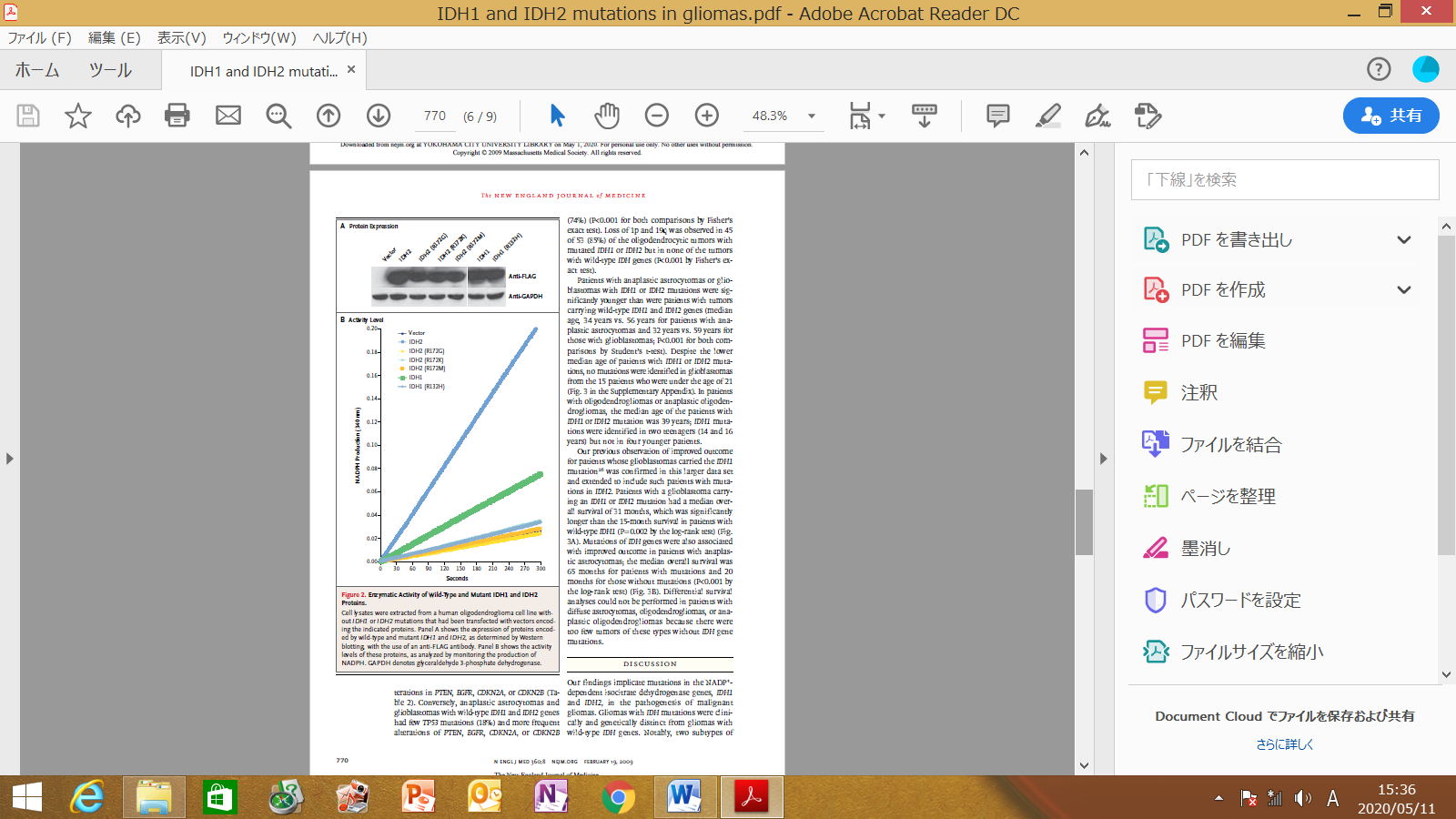 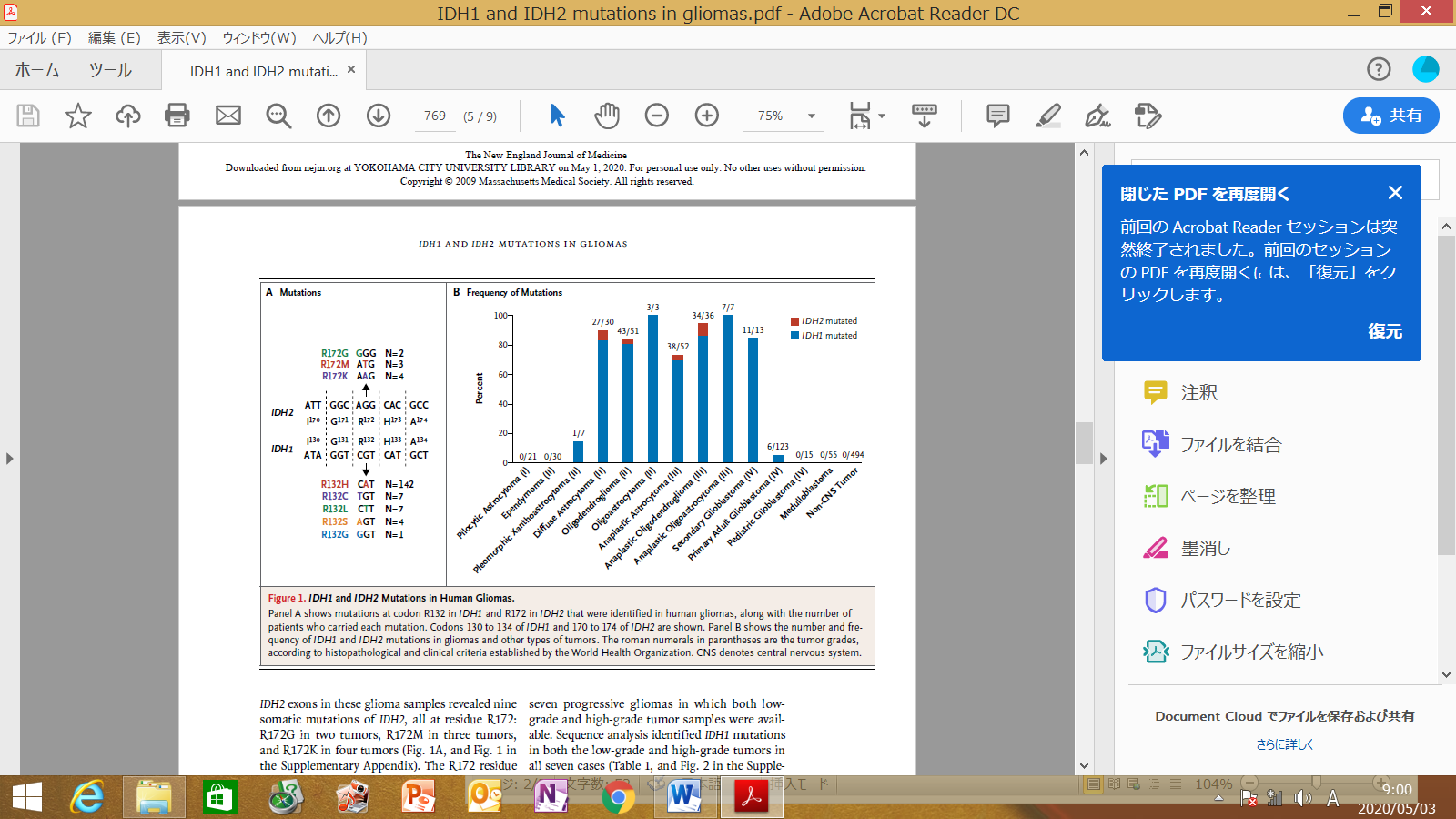 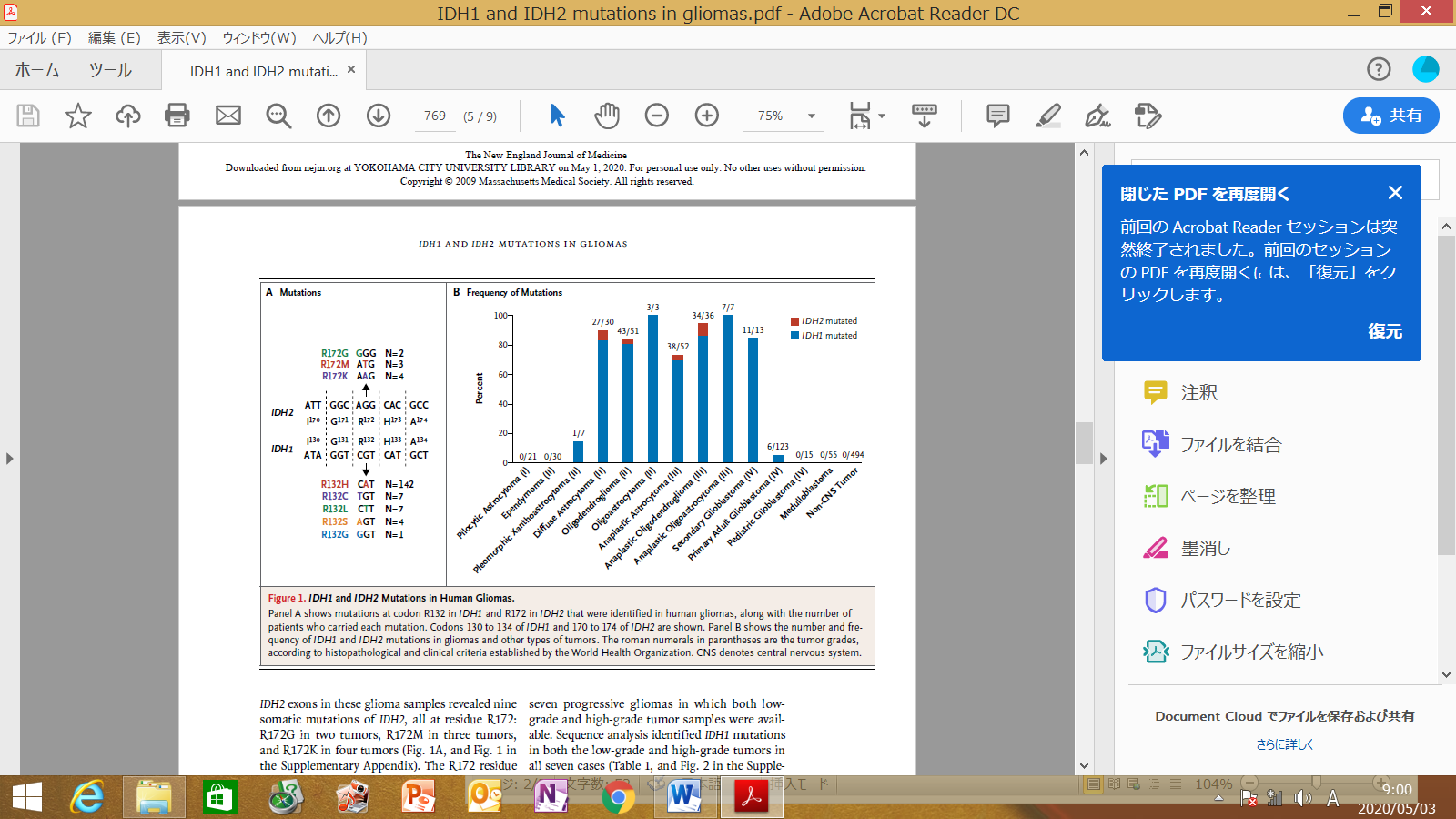 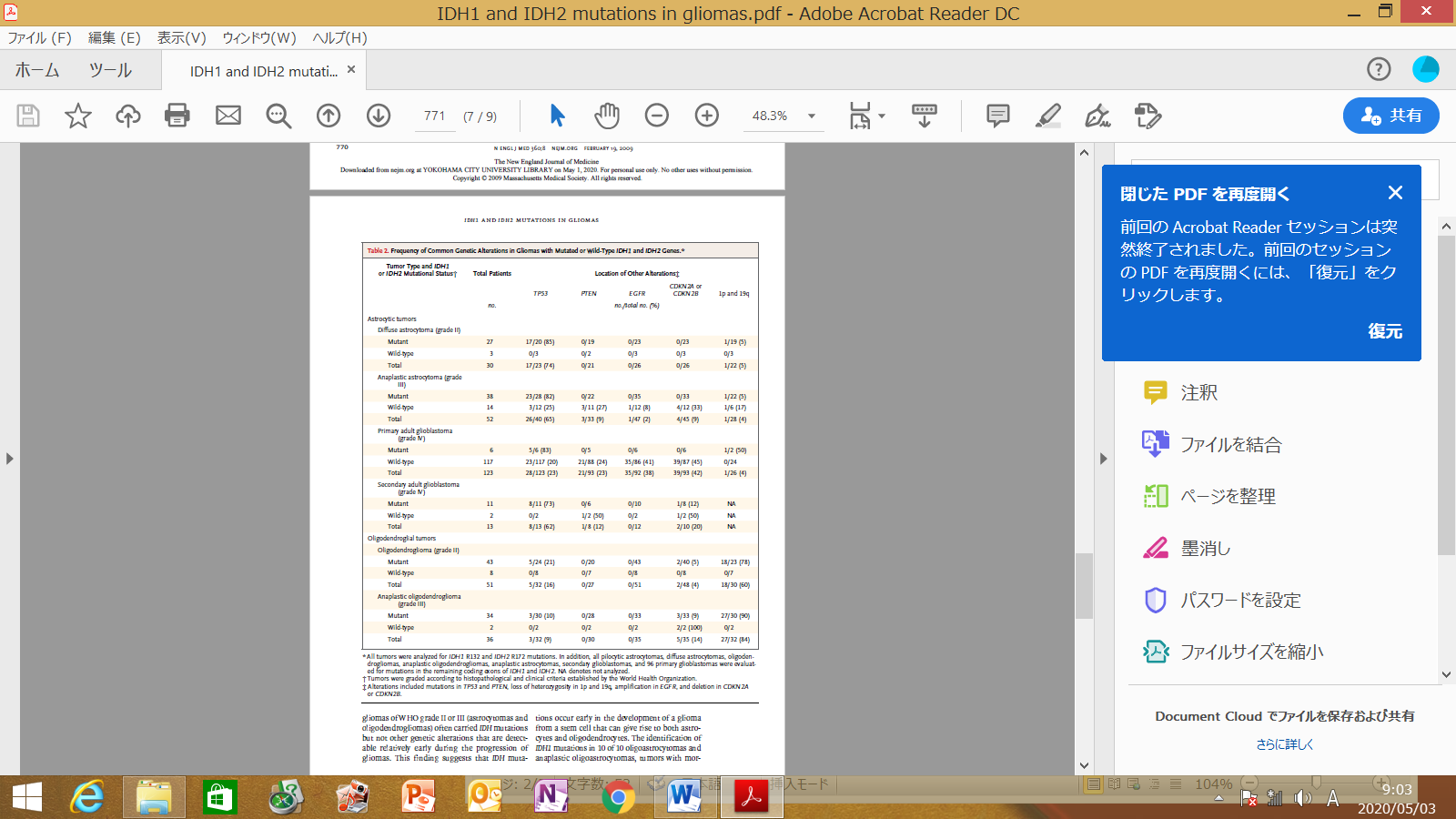 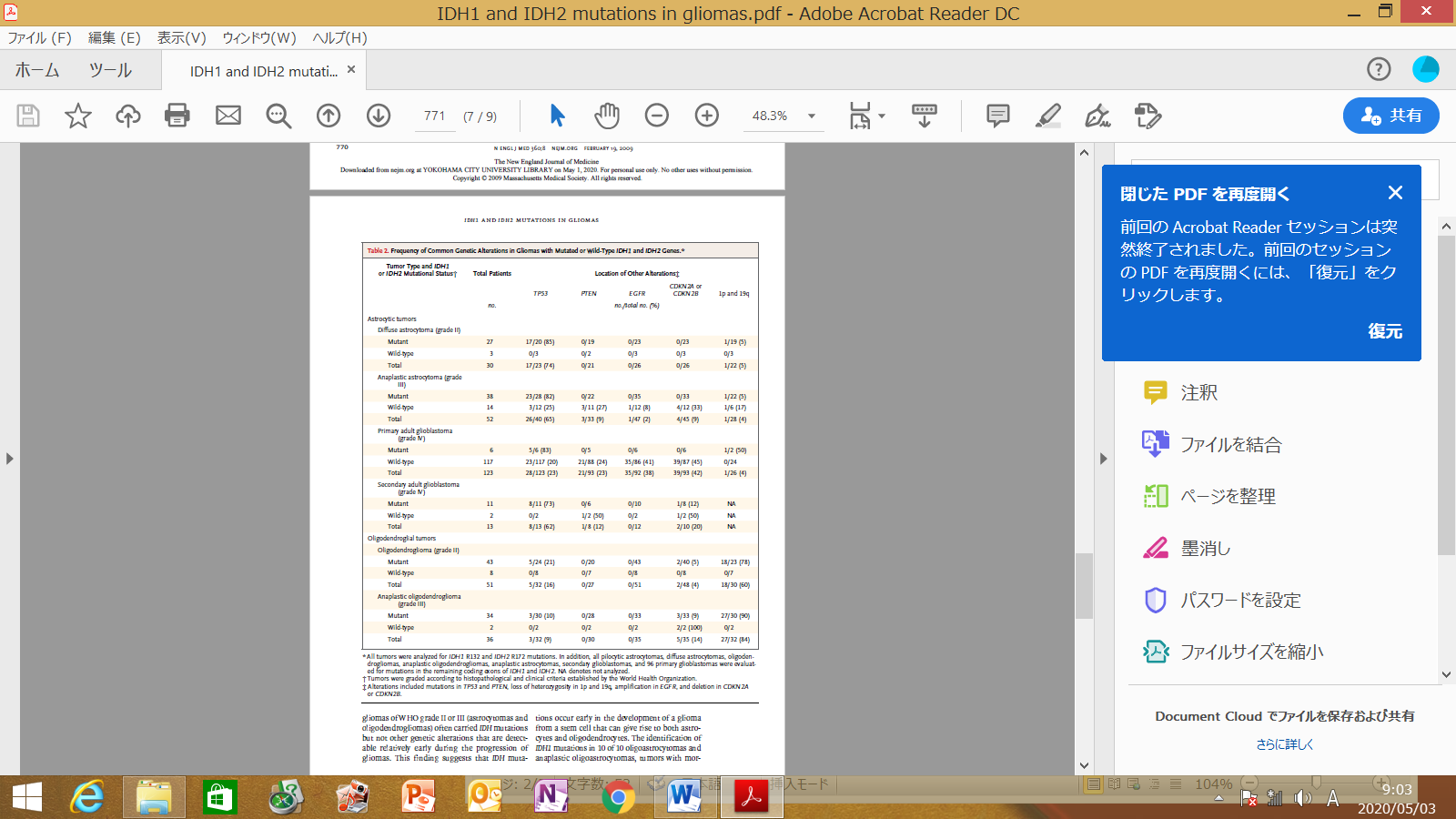 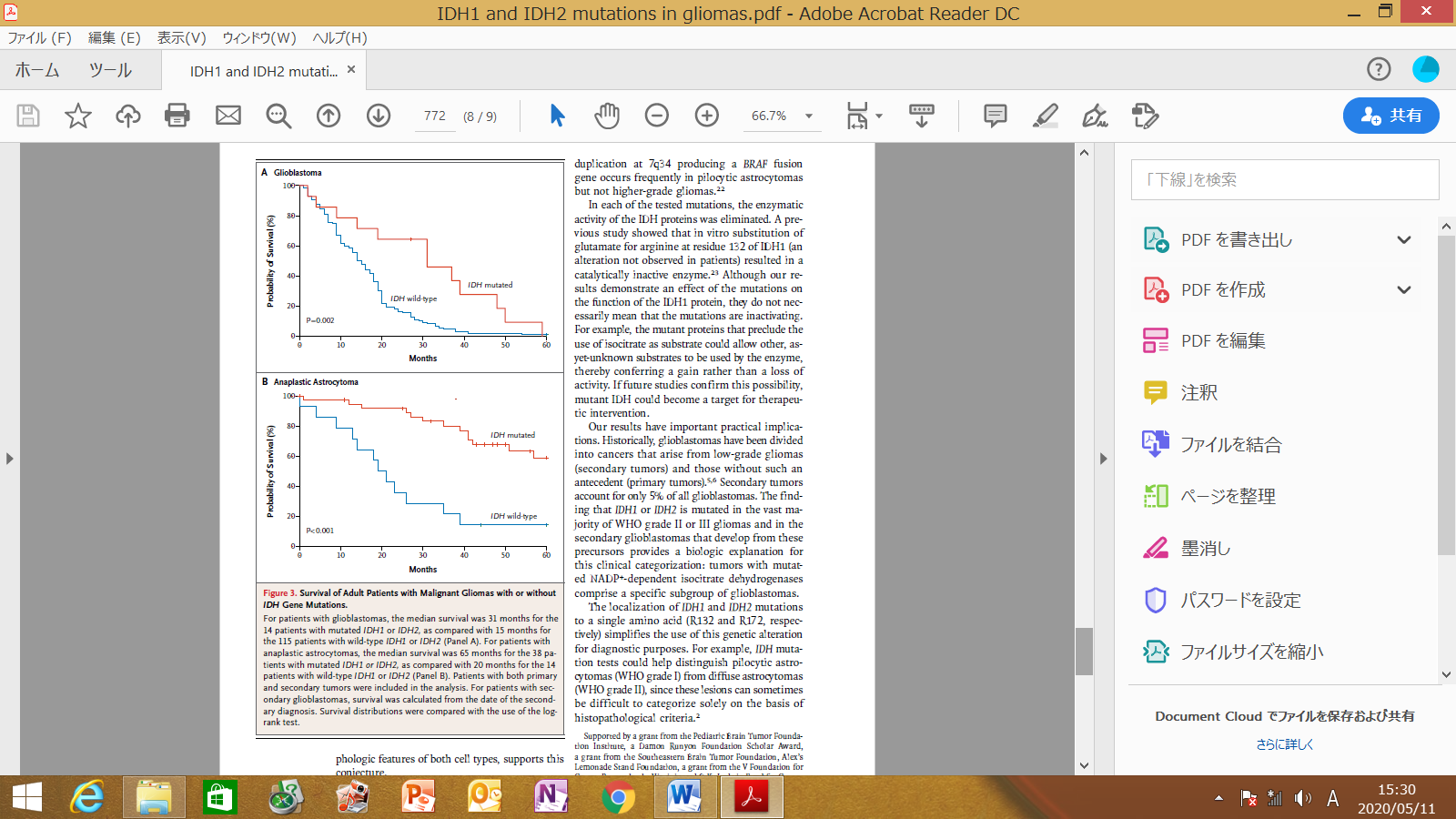 結語・IDH 1、IDH 2遺伝子変異が悪性gliomaの病因と示唆される。・astrocyte/oligodendrocyteいずれにも分化しうる幹細胞が初期の段階からIDH遺伝子変異を生じるとそれぞれに腫瘍化、のちにsecondary glioblastomaを生じうる。・IDH遺伝子変異の有無により組織形態的に診断がつきにくい腫瘍を診断することができる。（ex. pilocytic astrocytoma：gradeⅠ/difuuse astrocytoma：grade Ⅱ）→glioblastomaへの進行時期、triggerなどあるのか、進行率は？